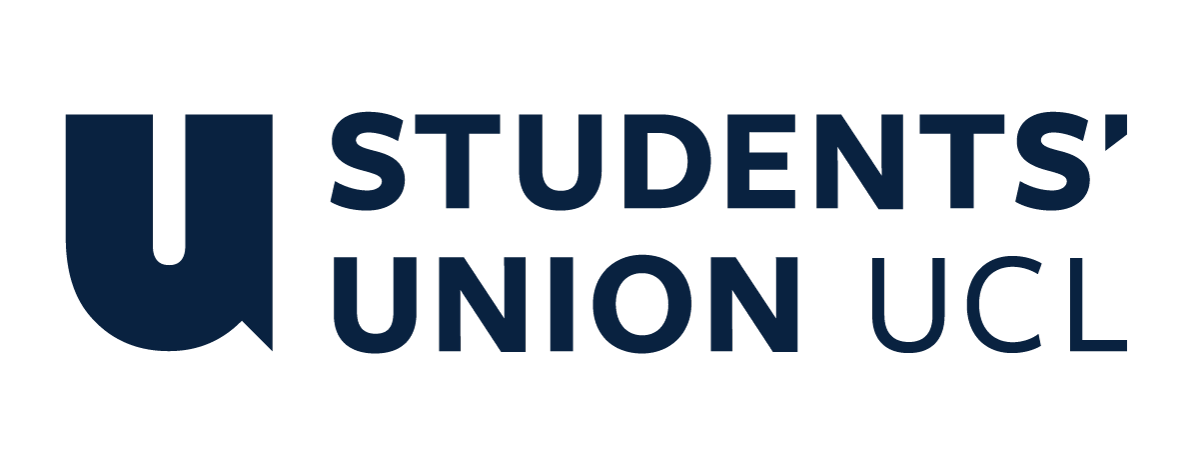 The Constitution of Students’ Union UCL Men’s Football ClubNameThe name of the club/society shall be Students’ Union UCL Men’s Football ClubThe club/society shall be affiliated to Students’ Union UCL.Statement of IntentThe constitution, regulations, management and conduct of the club/society shall abide by all Students’ Union UCL policy, and shall be bound by the Students’ Union UCL Memorandum & Articles of Association, Byelaws, Club and Society Regulations and the club and society procedures and guidance – laid out in the ‘how to guides’.The club/society stresses that it abides by Students’ Union UCL Equal Opportunities Policies, and that club/society regulations pertaining to membership of the club/society or election to the club/society shall not contravene this policy.The Club and Society Regulations can be found on the following webpage: http://studentsunionucl.org/content/president-and-treasurer-hub/rules-and-regulations.The Society CommitteePresidentThe president’s primary role is laid out in section 5.7 of the Club and Society Regulations. George Hayes 2023-24TreasurerThe treasurer’s primary role is laid out in section 5.8 of the Club and Society Regulations.Corin Bagshaw 2023-24Welfare OfficerThe welfare officer’s primary role is laid out in section 5.9 of the Club and Society Regulations.Arlan Abzhanov 2023-24Additional Committee Members Additional Committee Roles:Charity Secretary – Christopher Beale 2023-24 – Responsible for enhancing the club’s charitable output and ensuring the club’s fundraising efforts (notably Movember) are successful.Social Secretaries – Thomas Fish and Oli Chester 2023-24 – Organise club social events, notably Wednesday night socials.Kit Secretary – Sasha Shevchuck 2023-24 – Organise UCL’s kit orders and also the club’s stash order so all club members can acquire their own UCLFC uniform. Also responsible for ensuring captains have enough equipment to run training sessions and host match days. Tour Secretaries – Zohair Ali and Fred Eldon 2023-24 – Oversee and manage the booking of the club’s annual tours, both national and international. Fixture & Varsity Secretary – Friedrich Wieandt 2023-24  – Book referees and sometimes pitches for fixtures. Responsible for communicating to captains what referees will be taking charge of each game. A critical figure in organising our annual varsity match against King’s College London towards the end of the year. Works in conjunction with President and Social Secretaries to plan and organise the event so that club members get the most enjoyment out of the day. Diversity Secretary – Nohar Chawla 2023-24 – Ensure the club is inclusive of all people who are eligible to join, and work to encourage people from diverse backgrounds to become members. Alumni Secretary – Ben Horswell 2023-24 – Responsible for maintaining the relationship between the club and its alumni, acting as a bridge of communication, and working with the Social Secretaries to organise alumni socials. Social Media Secretary – Kiran Riley 2023-24 – Manage all our active social media outlets, predominantly Instagram, Facebook, and Twitter. Content will include the promotion of initiatives & fundraising campaigns, important club updates, as well as fun content to boost engagement. Referee Secretary – TBC 2023-24 – Ensure the SU have booked referees for all weekly BUCS and LUSL fixtures, gather a pool of referees based in London to support bookings, and work to get members enrolled on FA courses to become qualified. Management of the club/society shall be vested in the club/society committee which will endeavour to meet regularly during term time (excluding UCL reading weeks) to organise and evaluate club/society activities.The committee members shall perform the roles as described in section 5 of the Students’ Union UCL Club and Society Regulations.Committee members are elected to represent the interests and well-being of club/society members and are accountable to their members. If club/society members are not satisfied by the performance of their representative officers they may call for a motion of no-confidence in line with the Students’ Union UCL Club and Society Regulations. Terms, Aims and ObjectivesThe club/society shall hold the following as its aims and objectives.The club/society shall strive to fulfil these aims and objectives in the course of the academic year as its commitment to its membership.The core activities of the club/society shall be: Weekly training sessionsMatches in BUCS, LUSL or TeamUCL LeaguesWednesday night socials Varsity Formal and informal AGM In addition, the club/society shall also strive to organise other activities for its members where possible: Movember fundraising activitiesLouis Carr Memorial Tournament Curry nights Club DaysTour, both domestic and abroadThis constitution shall be binding on the club/society officers, and shall only be altered by consent of two-thirds majority of the full members present at a club/society general meeting. The Activities Zone shall approve any such alterations. This constitution has been approved and accepted as the Constitution for the Students’ Union UCL UCL Men’s Football Club. By signing this document the president and treasurer have declared that they have read and abide by the Students’ Union UCL Club and Society Regulations.President name:George HayesPresident signature:George HayesDate:21/07/2023Treasurer name:Corin BagshawTreasurer signature:Corin BagshawDate:02/08/2023